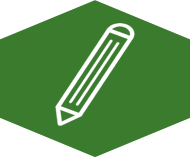 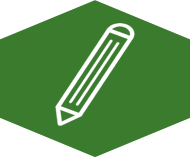 Watch the video. Use the checklist to evaluate effective modeling and guided practice. Explain why the video does or does not meet each criterion.Effective ModelingFocus on a singular objectiveExplain with clear, concise, consistent languageModel/demonstrate the skill/strategy (show the thinking)Select appropriate examples to modelModel additional examples (use multiple models)Effective Guided PracticeFocus on same singular objective (using similar examples)Guide students through the skill/strategyProvide “just right” amount of guidance (based on students’ skills)Provide clear prompts and supports